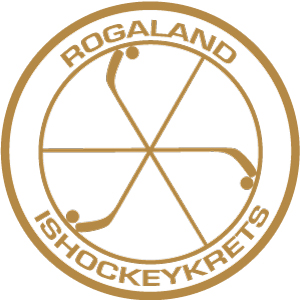 ÅRSBERETNING/AKTIVITETSRAPPORT ROGALAND ISHOCKEYKRETS 2015-20161-INNLEDNINGÅrets sesong har nok en gang vært preget av rekordhøy aktivitet, noe som er veldig gledelig. God aktivitet, spesielt innenfor adresserte satsingsområder som har vært bla: Å tilby gode serieordninger/kamptilbud, Sonesamlinger/spillerutvikling/kretslag, Trenerutdanning og kompetansehevingDommerrekruttering og utviklingDet veldig gledelig å se at det er levert med god oppfølging på disse områdene.Registrerte klubber i Rogaland Ishockeykrets pr 30/4-2016 er: Kristiansand Ishockeyklubb, Nærbø Farmers, Klepp Bulldogs, Forus & Sandnes Ravens, Stavanger Hockey, Stavanger Oilers, Viking Hockey, Stavanger Almene Ishockeyklubb, Haugesund Seagulls og Hafrsfjord Kings. Velkommen til nykommeren Hafrsfjord Kings.  292 seriekamper er avviklet i den nylige avsluttede sesongen. I tillegg er det avviklet 15 kampdager/turneringsdager for U8-U10, avholdt 5 trenerkurs i kretsen, og det er gjennomført rekordmange spillersamlinger/kretslagssamlinger for U13-U15 og Jenter JU18.  Rekordmange økter med skøyteteknikk er gjennomført i kretsens regi. Det er også avviklet «historisk» seriespill for jenter, med 2 kampdager for JU8-JU10, og det er for første gang avviklet egen sonesamling for JU15. Klepp har gjennomført en vellykket Girl’s Superweekend, støttet av kretsen. Mellom 70 og 80 jenter deltok, og nytt arrangement planlagt i September. Pga omleggingen i idrettsregistrering er siste dato der nå flyttet til 30/4. Det betyr at oversikten over antall aktive medlemmer i klubbene ikke er publisert ennå. Men i antall lisenser i kretsen så har vi en økning på 21 % fra i fjor, snittveksten i landet er på 10,5%. Og i antall lisenser er vi 4. største krets. Men det er potensiale for høyere antall utøvere pr isflate også i vår krets, og ikke minst flere aktive medlemmer i ishockeyen.I tillegg er det fortsatt mange steder i vår krets der man har lang vei til ishall/ingen ishall i rimelig nærhet, så anleggssituasjonen er fortsatt uhyre viktig for videre vekst. Det har også vært tett og godt samarbeid med Hordaland rundt bla kretslagene, spillerutvikling, keepercamps og SørVest serien som har blitt arrangert i U11, U13 og U15. Samtlige klubber med egen hall stilte med minst et lag i U11 serien, det er viktig at vi vært år får inn minst et lag fra hver klubb her og byene bør ha som mål å komme inn med minst to lag hvert år i U11. Det er også verdt å nevne at Haugesund for første gang var representert med spiller på ROHO U15 kretslag.  Kretsen/regionen viser seg tydeligere igjen i spillerutviklingen, og Rogaland har vært representert med spillere på samtlige landslag i årets, sesong. Vi hadde også rekordmange 11 spillere fra regionen med på ungdoms OL på Lillehammer.  Og så brøt Jentekretslaget til ROHO barrieren, og ble første ungdomslag fra vårt distrikt, klubb eller kretslag, til å vinne gullmedalje. Da de gikk til topps i kretslagsturneringen JU18 i Stavanger. Godt jobbet! Guttekretslaget U15 var også svært nær å oppnå tidenes første kretslagsmedalje for gutter. De var kun et stolpeskudd unna historisk finaleplass da man trengte kun uavgjort i siste mellomspillskamp for å oppnå finaleplass. Det ble deretter tap i bronsefinalen. Vi er nærmere enn noen gang, så det langsiktige arbeidet med gode spillerutviklingssamlinger fortsetter selvsagt med samme styrke. Sportslig sett, så vant kretsens flaggskip, Stavanger Oilers både NM gull og seriemesterskapet, i tillegg til god innsats i Champions Hockey League. Oilers viser hvor lista ligger for unge talenter i regionen. Og på damesiden tok Stavanger Hockey «The double» med seriemesterskap og gull i NM sluttspillet. Så lista er lagt på jentesiden også. Stavanger Hockey U15 fikk en sterk sølvmedalje i Forbundscup. Hafrsfjord Kings ble seriemester i 3. divisjon. I U15 SørVest serien var det Bergen som stod igjen som seriemester. I U14 Kretsmesterskapet gikk Bergen til topps i sluttspillet i Haugesund.  Vi ser fram til en spennende 2016-2017 sesong med videreføring av flere av aktivitetene som er initiert, og forhåpentligvis ytterligere framgang på ungdomssiden og ikke minst videre vekst i medlemstallene og i videreutvikling av klubbene. Viktig fokusområder er fortsatt å videreutvikle et godt serietilbud, gode spillerutvikling camps/kretslagssamlinger, fortsette å løfte kompetanse og utdanning på trenersiden og vi må alle løfte videre sammen for dommerrekrutteringen og utviklingen av talentfulle dommere. I tillegg er det rom for å styrke dialogen mellom klubbene og lære enda mer av hverandre, rundt alt fra spillerutvikling, rekruttering, til dommerutvikling og klubbdrift. 2 - KRETSLAG, SONESAMLING OG SPILLERUTVIKLING (V/Tone Olsen)2-1 KRETSLAG/SONESAMLINGERKretsen gjennomførte sin fjerde sesong med systematisk satsing på sonesamlinger for spillerutvikling som tilslutt ender ut med kretslag U15, og U18 for jenter. Hordaland er også deltager på Sonesamlinger og kretslag. Målet er todelt: å gi god spillerutvikling, veiledning og stimuli underveis og naturlig nok å bygge kretslag som presterer best mulig/er beredt til å prestere i kretslagsmesterskapene. Samlingene har blitt veldig godt mottatt av spillerne og klubbene. Gjennom sesongen har følgende samlinger blitt gjennomført:  U15 (2001)7 samlinger; hvorav var 2 dager med skøytetrening med Lari Joutsenlahti, totalt 12dager (24 isøkter)2 treningskamper mot U16 samt, 3 treninger i uken før Kretslagsturneringen.Hovedtrenere: Petteri Lottila & Eirik GrafsrønningenU14 (2002)3 samlinger, totalt 6 dagerHovedtrener: Eirik Haukali . Hjelpetrenere: Jørgen Forgaard & Dag R. Klakkegg U13 (2003)1 samling, totalt 2 dagerHovedtrenere: Christoffer Ruud & Lukas DavidJenter JU18 (98)4 samlinger, totalt 8 dager 1 Internkamp mot U15Hovedtrener. Eirik Haukali, Hjelpetrener: Jørgen ForgaardJenter JU15 (2003 – 2001)1 Samling, totalt 2 dagerHovedtrenere Tomasz Rostkowski og Tommy KnudsenSamt Girl’s Superweekend for JU15Totalt gir det 16 gjennomførte samlinger, med 32 samlingsdager og minst 70 isøkter + off ice og teori. Samtlige samlinger for U13, U14, samt JU15 har vært åpne for alle, samme gjaldt deler av U15 samlingene, men man må selvsagt være motivert og læringsinnstilt for å delta. Sonesamlingene og kretslagssamlingene er en viktig del av spillerutviklingen i kretsen, og for å forberede de som ønsker å sikte den veien, å bli kjent med hva som kreves både på og utenfor isen. I kretslagssammenheng er det følgende klubber i «kretsen» som har hatt potensielle spillere: Kristiansand, Nærbø, Voll, Stavanger Hockey, Haugesund, Lyderhorn og Bergen IK.  Verdt å merke seg var at Haugesund for første gang hadde deltager på laget i U15 kretslagsturneringen. I NM sluttspillet for kretslag jenter (JU18) ble det historisk gull til Rogaland/Hordaland Ishockeykrets. Første gang noe ungdomslag fra regionene vinner gullet. Guttene (U15) fikk til slutt en 4. plass, noe som vi resultatmessig er fornøyd med. De var meget nære en historisk finale mhp å være første kretslag fra denne regionen, og tapte deretter en god bronsefinale.  Vi har som målsetting å vært å være med å spille om medalje og det gjorde vi. Det var meget jevnt og dessverre glapp finalebilletten.  Samtidig mye god læring for spillerne og trenerne å gi videre til neste års lag. Og vi fortsetter å jobbe systematisk mot første kretslagsmedalje for guttene. Trenerteamene for kommende sesong er: U15 (02): Hovedtrener Eirik Haukali, Hjelpetrenere: Jørgen Forgaard & Dag r. KlakkeggU14 (03): Hovedtrenere: Christoffer Ruud og Lukas DavidU13 (04): Hovedtrenere: Petteri Lotilla & Eirik GrafsrønningenJU18: Hovedtrener: Jørgen Forgaard, Hjelpetrener: Marcus ForgaardKretsens keepertrener i forbindelse med samlinger etc.: Patrick BørresenANNEN SPILLERUTVIKLING2-2 SKØYTETRENING/SKØYTETEKNIKKKretsen har gjennom sesongen organisert 5 skøytecamps med kvalifiserte instruktører. Gjennom dette er det totalt tilbudt ca 44 isøkter som har gitt 20-24 utøvere på hver økt. Dette har vært et populært tiltak, og noe vi ser at det våre utøvere/spillere trenger. I forbindelse med besøk av skøyteinstruktørene ble klubbene tilbudt å ha egne dager med disse, et tilbud som Stavanger Oilers, Bergen og Lyderhorn denne gang benyttet seg av. Det ble også gitt trenerforedrag i forbindelse med skøytecampene.Kretsen har i tillegg organisert enkelttimer med skøytetrening en del søndager, der 2-3 grupper har fått muligheten. Instruktører på disse har bla. vært; Petteri Lotilla, Eirik Grafsrønningen og Martin Strandfeldt   2-3 BACKPROSJEKTBackprosjektet som har vært gjennomført i kretsens regi de to siste årene, ble av ulike grunner ikke gjennomført i år. 3 –TRENERUTDANNING/KURS MM(m/Christine Lermo, Sektretær, kurs og utdanningsansvarlig)Trenerutvikling er stadig et viktig fokusområde for kretsen. Rekruttering til hockey er stadig høy, og vi søker å legge til rette for utdanning og utvikling for både spillere og trenere. Og for god spillerutvikling, så er det essensielt med utdannede og nysgjerrige trenere, som kan være med å utvikle spillerne. Kretsen har som målsetting å hver sesong sette opp gode trener kurs, slik at alle som ønsker det har mulighet til å utvikle seg (Introtrenerkurs & Trener I kurs). I tillegg jobber vi aktivt med forbundet slik at trener 2 kurset blir lagt hit på jevn basis, og vil legger opp målvaktstrener kurs. Høsten 15 ble det gjennomført både Trener 1 kurs og Introkurs i Stavanger, med Kjell Erik Myreng som kursholder. Våren 16 ble det lagt til rette for ytterligere et Introtrenerkurs på Nærbø.  I September 15, ble det gjennomført «Målvaktstrener light» kurs i Stavanger, og i Mai 16 ble det gjennomført Målvaktstrener I kurs på Nærbø.  I forbindelse med besøk av de finske skøytetrenerne ble det også arrangert eget trenerforedrag om skøyteteknikk. Kretsen jobber med forbundet og har fått gode signaler om at et Trener 2 kurs vil bli lagt til Stavanger vinteren 17. Forbundets minimum kompetansekrav til trenere er: U8-10, IntrokursU11-13, Trener 1U14-18, minst påbegynt Trener 2 U20-SR Trener 3Etter ferdig kurssesong ber vi klubbene sende oppdaterte lister over alle trenere på de ulike lagene og deres kompetanse. Både for rapportering til forbundet og også planlegging av ny kurssesong. Lagleder- og materialforvalter kurs ikke gjennomført denne sesongen. Stavanger Hockey organiserte eget opplegg, de andre klubbene rapporterte ikke inn behov for dette.I forbindelse med seriemøter ol. har det vært gjennomført en del sekreteriatsopplæring, samt systemopplæring. 4 – SERIESPILL SESONGEN 2015/2016(v/Jan A Sørbø, Serieansvarlig)Kretsen har arr. Kretsserien U15, U13, U11 denne sesongen. For klassene U8-U10 er kretsserien arrangert som kampdager.  Totalt er det arr. 292 kamper, 7 kampdager for U10, 8 Kampdager for U8/9 og egen jenteserien U8-U10 bestående av 2 Kampdager. Kampdagene består av turneringsspill med et stort antall kamper. Nytt av året var innføring av jenteserie for U8-U10 gjennomført som kampdager. Her ble det gjennomført 2 kampdager. Antallet lag og klubber som deltok var stigende fra 8 lag i første turnering fra 2 klubber til 10 lag i siste turnering fra 4 klubber. Neste år forventer vi at Bergen og Kristiansand også stiller inn med reine jentelag.Utfordringen med å sette opp seriespill i kretsen er de store forskjellene det er mellom klubbene i kretsen. Mange av klubbene er avhengige av å slå sammen aldersgrupper for og stille lag. For Stavanger sin del er det viktig å ikke bli stående alene i en aldersklasse uten annet enn internkamper. Seriespillet har derfor vært lagt opp med doble årsklasser pluss justeringer for å få et best mulig kamptilbud på en forsvarlig måte. Spillerutvikling har vært hovedmål i serieoppsettet. Forbundets data trøbbel og store forsinkelser med å sette opp nasjonale serier smittet over på kretsseriene. Vi vet ikke hva som er tilgjengelig istid før landsdekkende serier er satt. Sesongens serier ble startet opp før de var ferdig programmerte for å ikke miste mer istid enn høyst nødvendig. Dette førte til mange korte frister for lagene i sesongoppstarten.  SeriemøterDet ble avholdt seriemøte med samtlige klubber i kretsen i forbindelse med oppstart av sesongen. Møtested var Bergen, Haugesund, Stavanger, Nærbø og Kristiansand. Det er også gjennomført oppfølgingsmøter gjennom sesongen.U15Kretsen har arrangert seriespill i U15 med spillere fra 2001 og 2002 - 5 deltagende lag.  Serien var gjennomført med 24 kamper pr. lag. Totalt 60 Kamper. Serien med fulle tabeller og statistikker. Vi gratulerer Bergen som SørVestlandsmester i klassen.U13Kretsen har arrangert seriespill i U13 med spillere fra 2003 og 2004 - 12 deltagende lag.  Serien ble på 22 kamper pr. lag. Totalt 132 kamper. Etter Norges Ishockeyforbunds regler ble det ikke publisert tabeller og resultater i serien. U11Kretsen har arrangert seriespill i U11 med spillere 2005 11 deltagende lag.  Serien ble på 15-18 kamper pr. lag. Totalt 89 kamper. Etter Norges Ishockeyforbunds regler ble det ikke publisert tabeller og resultater i serien. Serien var lagt opp slik at alle lag ikke møtte alle lag. Kristiansand og Bergen møtte ikke hverandre pga lang reisevei. Serien var fordelt slik at alle lag fikk tilnærmet lik reisebelastning. U11 klassen var ny av året og tanken bak er at de lagene som kommer inn i U11 er første år på hel bane med fulle regler og derfor ikke skal møte overårige i tillegg. I løpet av de neste to årene satser vi på og ha nok spillere inn i U11 fra samtlige lag til å begynne og løfte reine årsklasser oppover i seriesystemet. U11 klassen er viktig, og viktig at det jobbes systematisk på de yngre lagene at man skal ha med seg  nok U11 spillere vært år. Har man ikke lag her så blir det vanskelig å stille lag i eldre klasser. Og alle byene bør ha som mål å på sikt ha minst to lag hvert år opp på U11 laget. KM U14Årets nykommer er KM U14 hvor vinneren blir kretsmester Rogaland og Hordaland hockeykretser. Denne er kommet for å bli. U15 er første år med Forbundscup (NM) og det er derfor naturlig med et KM U14. U14 er også første år med lov til å vise tabeller og resultater.Årets KM ble arrangert i Haugesund 2-3 April med Haugesund som arrangør klubb. Veldig bra arrangert. Bergen ble Kretsmester etter seier 5-0 mot Stavanger 2 i finalen. Bronsefinalen ble vunnet av Stavanger JU med 3-1 mot Stavanger 1. Totalt 6 lag fra 4 Klubber deltok i KM. Til neste år forventer vi at Nærbø og Lyderhorn også stille lag inn i KM	Resultat KMBergenStavanger 2Stavanger JUStavanger 1Haugesund SeagullsKristiansandOppsummertDet har vært et år med stor aktivitet alle serier og KM har gått i cuponline. Cuponline er med å gjøre seriene mer interessante. Det er mange som følger med på kampene i helgene og besøksstatistikken er ganske imponerende.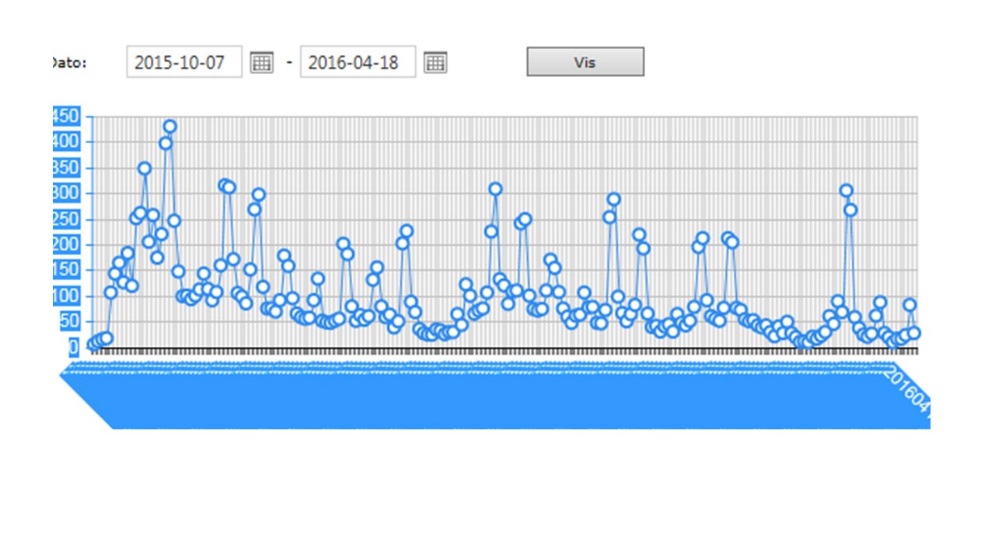 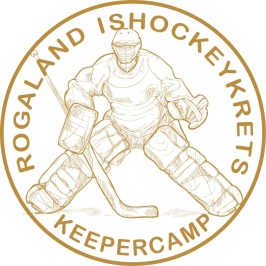 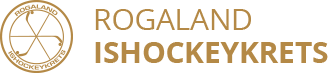 5- KEEPERUTVIKLING I RIHK(Keeperansvarlig Henning Haaland) I sesongen 15/16 har kretsen gjennomført 3 stk goalie camps og 1 stk målvaktstrener «light» kurs, samt et stk Målvaktstrener I kurs. 
Den første campen ble avholdt i Stavanger Ishall 3-4.10.15 med Peter Anderson som trener, her var det 28 deltagere. Det ble kjørt barmark og istreninger. Keepere fra hele kretsen deltok.  Kristiansand, Stavanger, klepp, Haugesund, Nærbø og Bergen var representert.
Samtidig som denne campen gikk kjørte kretsen også ett Målvaktstrener «light» kurs for trenere den ene dagen hvor 10 stk trenere fra Bergen, Klepp, Stavanger var påmeldt. Foredragsholder var Peter Andersson fra Oilers.

Sesongens 2. goalie camp ble kjørt i Haugesund ishall 28.11.15.  Patrick Børresen fra Stavanger hockey var trener. Her var det 11 stk keepere som var med hvor flesteparten var fra Bergen, Haugesund, og Stavanger.  Campen startet her med en barmarks økt og en 2 timers økt på is.  Hvor den enkelte fikk god og konkrete tilbake meldinger på hva de måtte jobbe med og hva som må gjøres.På Nærbø i Mai 2016, var det en tredagers keepercamp, hvor det var 30 påmeldte keepere fra U18 til U11. Keeperne var delt i to ulike grupper mhp istiden, og alle fikk meget god oppfølging. Og det var deltagere fra Bergen til Kristiansand. Det ble også arrangert Målvaktstrener I kurs i samme periode med 16 påmeldte trenere. Veldig nyttig og lærerikt. Instruktør på begge deler var peter Andersson. Vi prøver også i størst mulig grad at det skal være keepertrener tilstede i større eller mindre grad på kretslagssamlingene/sonesamlingene. Dette avhenger naturlig litt fra gang til gang, hva hovedtrenerne planlegger, men god dialog mellom trenerne og keepertrener 
6 DOMMERUTVIKLING(Rapport fra dommeransvarlig Tor E Gryte)  Rogaland Ishockeykrets har hatt og har for lav dommerdekning i forhold til aktivitet/kamper. Dette fører til to ting: ”rovdrift” på en del dommere som følere seg forpliktet til å dømme mye mer enn de ønsker og dernest at det må hentes inn dommere fra andre regioner for å ha nok dommere de mest travle helgene. Dette siste fører til høye regninger for klubbene.Noen ”dommerhøydepunkter” i sesongen vi har bak oss:Kretsen har hatt to linjedommere i Get-ligaen, Anders Nordin og Philip Kvamme. Paal Christian Farmen ble tatt ut til forbundets utviklingsgruppe for sesongen 15-16, han var også en av dommerne som var tatt ut til å dømme i Forbundscup sluttspillet U16. Eric Gilje ble tatt ut til å dømme i Forbundscup sluttspillet U15.Svært stor velvilje og ståpåhumør i kretsens dommerstand.Rekruttering:RIHK har bistått klubbene i kretsen med å arrangere klubbdommerkurs. Kretsen har ikke fått tilbakemelding på hvor mange som har deltatt på kurs i Kristiansand. På Nærbø var det 5 deltakere, i Stavanger 79 og 8 i Haugesund på klubbdommerkursene. Det er viktig at klubbene har en dommeransvarlig som følger opp de nyutdannede. RIHK har stimulert dommere til å delta på Eliteleiren på Hamar. Kretsen dekker noe av kostnaden og noen klubber dekker store deler av restbeløpet. Til sammen var 7 dommere på denne samlingen/kurset august 2015: to fra Haugesund, fire fra Stavanger og en fra Nærbø.  Det er gledelig å se at det nå er påmeldt 11 stk dommere fra vår krets, som deltagere på årets Eliteleir i August.Oppfølging, kursing og veiledning:I september 2015 arrangerte kretsen en helgesamling for alle dommere i kretsen med teori, istrening, dømming og observasjon. Dessverre møtte det kun fem   I sesongoppkjøringen i september, så fikk dommerne også tildelt noe «dommer is for trening. Dette ble godt mottatt som trening og ikke minst også lagbyggende for dommerne. I løpet av sesongen har kretsen fått i stand veiledning av dommere i forbindelse med turneringer, den ene var Stavanger Oilers Cup og den andre var kretsmesterskapet U-14 i Haugesund. Dette har blitt meget godt mottatt og bør utvikles videre.I tillegg til klubbdommerkursene som kretsen har bistått til, arrangerte kretsen Kretsdommerkurs i mars 2016 med ni deltakere, to fra Haugesund, to fra Nærbø og fem fra Stavanger. Kursholder var Morthen Wikstrand fra Norges Ishockeyforbund. RIHK bør jobbe for at det arrangeres Kretsdommerkurs i regionen hvert år.I tillegg bør det som tidligere gjennomføres klubbdommer kurs i alle områdene hvert år, ie: Haugesund, Stavanger, Jæren og Kristiansand. Oppsummering:Sesongen 2015/2016 har vært meget travel på dommersiden. Det tar mange år å utvikle nye gode dommere. Når etterslepet er stort, tar det flere år å tette hullet som har oppstått. Vi er på vei, men det er fremdeles mye jobb som må gjøres. Men vi ser god effekt av dommerfokuset, og større respekt for utfordringene og for dommerrollen. Men viktig å ikke slippe opp nå. Effekten av deltagelse på Eliteleir og det å få tidlig dommer-coaching er synlig og gode tiltak. Vi trenger fortsatt både økning i antall dommere og videre fokus på å utvikle kvaliteten. I tillegg er det verdt å merke seg at det i vår region er et stort fravær av kvinnelige dommere. Det er kommet forslag til å opprette en pris til den dommeren med størst utvikling den siste sesongen. Dette kan være et svært positivt tiltak. Det må lages klare kriterier for dette og en komite til å utpeke vinneren.7 - MEDLEMSUTVIKLING/ANTALL AKTIVE7-1 AKTIVE MEDLEMMERNår det gjelder medlemsutvikling i kretsen, så er vi selvsagt avhengig av det gode arbeidet som gjøres ute i klubbene. Det er viktig å holde fokus på rekruttering, og ha et bevisst forhold til antall aktive utøvere, fylle hull i årsklassene og ikke minst registrere alle spillerne. Hver ny spiller inn i sporten er viktig, og det er viktig å ikke bruke andre faktorere som sovepute enten man er stor eller liten: Det er i klubbene dette viktige arbeidet skjer, men kretsen ønsker å være en aktiv medspiller der vi kan bidra og følger opp med klubbene rundt dette.  Potensialet er større og det finnes vekstmuligheter gjennom godt arbeid. Pga at avslutningsdato for idrettsregistrering nå har sluttdato 30/4, er det ingen nye/oppdaterte tall publisert ennå. Og det blir spennende og viktig å følge opp om vi fortsetter den fine utviklingen, og at man vurderer både guttene og jentene, og fra klubb til klubb, så man kan jobbe med nyansene. OBS!Tallene under er aktive medlemmer pr 31/12-2014, og det man sammenligner seg med i forhold til tallene som kommer for 30/4-2016, Så disse tallene er ikke oppdatete, men en status om hvordan bildet så ut for et drøyt år siden Medlemmer fordelt på krets pr 31/12-2014 (2013)Akershus			2911 (2647)Oslo				2340 (2061)Østfold			2136 (1424)Rogaland			2066 (1855)Sør-Trøndelag			1586 (1642)	Hed/Opp			1278 (1227)BTV				869 (793)Nord-Norge			677 (708)Hordaland			366 (414)Topp 5 klubber (31/12-14)Stavanger IHK		941Kråkene 			711Stjernen			509Lørenskog 			503Kristiansand IK		4597-2 ANTALL LISENSER  Antall lisenser for 2016 er publisert (spillere fra 12 år og eldre) og oppdatert. Her ligger Rogaland på 4. plass etter Akershus (1), Oslo (2), Sør –Trøndelag (3).  Vi har en økning på 21 % fra i fjor mhp antall lisenser, snittveksten i landet er på 10,5%.  Men med 4. plass er det potensiale for både flere uttøvere i denne kategorien når vi sammenligner oss med de andre kretsene.  8 - JENTEHOCKEYVeldig gledelig at vi har fått på plass en Jenteserie JU8-JU10. Det er viktig å sette fokus på hva man vil oppnå, og at det jobbes bevsst på hockeyskolene at man også får ut nok jentespillere til lag. De fleste klubbene i kretsen gjennomførte aktiviteter i forbindelse med/tilknyttet jentehockeydagen, dette er veldig bra, men her er det viktig at alle setter av den ene dagen i tillegg til alt det andre gode arbeidet på området.  Det vokser fram større og større jentemiljø i klubbene, og mye godt arbeid skjer, men vi er ikke i mål. Det er positivt og viktig å ha fokus på denne siden av rekrutteringen for sportens videre vekst. Vi er som tidligere nevnt den største kretsen i landet i forhold til antall jente og kvinnespillere, og det er mange flinke jentespillere som går foran og viser vei. Nyskapningen Girl’s superweekend arrangert av Klepp ble en umiddelbar suksess og arrangeres for 2. gang i September 2016. Det er også viktig at vi stiller opp med jentelagene våre, der det er jenteturneringer, og det har også vært godt samarbeid mellom klubbene i så henseende. 9 - REKRUTTERING9-1 REKRUTTERING – HOCKEYSKOLENE Det er kretsens inntrykk at det jobbes hardt og målbevisst på dette området, men det er mer potensiale som kan tas ut, og det er viktig med erfaringsoverføring mellom klubbene, noe som kretsen prøver å hjelpe til med. Det er også ulik støtte og forståelse i kommunene for viktigheten av to økter i uka for hockeyskole og det å benytte kjernetiden på uke dager til barn og unge, dette har blitt bedre, men fortsatt litt vei å gå. 9-2 ISHOCKEY FOR UTØVERE MED SPESIELLE BEHOVStavanger Hockey har med støtte fra Stavanger Oilers hatt stor suksess og meget god respons, med  Superlaget, som er ishockeytrening for utøvere med spesielle behov. Dette er det første laget i Norge som tilbyr dette. Kretsen har jobbet aktivt sammen med Stavanger Hockey for å få på plass et lag nr to i regionen. Det har vært samtaler med både Kristiansand, Bergen og Haugesund, og selv om man ikke har kommet imål ennå håper vi på suksess her i kommende år. 9-3 KJELKEHOCKEY  Det har pågått en del arbeid for ytterligere styrking av kjelkehockey og å etablere ytterligere et miljø/lag i regionen, i tillegg til Nærbø. Dette er foreløpig ikke på plass, men noe man jobber for skal være på plass til kommende sesong. 9-4 SKØYTEOPPLÆRING FOR FLYKTNINGER/SKØYTEOPPLÆRING FOR INNVANDRERE  Sammen med Stavanger Hockey var kretsen initiativtaker og fikk på plass midler til skøyteopplæring for flyktninger som bodde på mottaket på Hotel Alstor i sist vinter. Stor suksess og godt oppmøte. Stavanger Hockey har også etablert god kontakt med Johannes læringssenter og gir skøyteopplæring til elever og familier der. Dette har blitt positivt mottatt og ført til aktive medlemmer i tillegg. 9-5 SKØYTEOPPLÆRING FOR VOKSNEDet er verdt å nevne at Stavanger Hockey har også hatt stor suksess og veldig bra oppmøte og tilsig av nye ressurser inn til ishockeyen gjennom prosjektet skøyteskole for voksne. 10 - NYE KLUBBERHafrsfjord Kings ble etablert som ny klubb i kretsen i 2015. Det har vært snakket om og kretsen har blitt kontaktet om ulike initiativ både på senior og ungdomsside for etablering av nye/nytt lag, men pt er det ingen søknader inn om etablering av nye klubber utover dette. 11 - ANLEGG/ISHALLERAnleggssiden er viktig for kretsen, dette går i to dimensjoner, bruk og utnyttelse av eksisterende anlegg, samt bygging av nye anlegg. 11-1 BRUK: Når det gjelder bruk av eksisterende anlegg, så er det fortsatt kommuner som velger å ha flotte aktivitetsanlegg lukket i perioder som defineres som den aktive delen av sesongen, og glemmer den utviklingen som har vært i all idrett i forhold til treningsmengde og aktivitet. Det er viktig at det tilstrebes is i hvert fall fra start av August til ut April, for å kunne tilby gode treningsvilkår. Når hallene er åpne er det viktig å se på å utnytte åpningstidene og ikke ha for korte åpningstider, samtidig som at man enkelte steder ser at barne og ungdomsidretten må konkurrere om tiden med kommersiell virksomhet som utleie av is og utstrakt bruk av publikumsskøyting i kjernetid for barneidretten.  Her håper vi kommunene blir enda mer sitt ansvar bevisst, og tilrettelegger for aktive barn og gode muligheter for den aktive idretten, så man kan beholde så mange som mulig så lenge som mulig. 11-2 NYE ANLEGG: Kretsen jobber for utbredelse av sporten, og man ser i tilfellene med Haugesund og Kristiansand som raskt har vokst til store klubber, at nye anlegg stimulerer til god aktivitet og god rekruttering. Så en fortetning av anlegg vil også hjelpe på for eksisterende klubber, og kamptilbud, og ikke minst aktivisering av flere barn og unge. Vi ser også at man for eksempel i områder som Haugesund, kan raskt være behov for en isflate til slik som Tromsø ser på. Det vil også ta av presset mellom skøyteidrettene, curling og publikumsskøyting og kan være med å stimulere til ytterligere aktivitet blant byens befolkning, samtidig som to isflater kan gi stordriftsfordeler på enkelte områder. 11-3 POTENSIELLE ISHALLPROSJEKTERDet er for øyeblikket ingen haller under bygging i kretsen. Det mest aktuelle prosjektet er på Klepp i forbindelse med Klepp Ishockeyklubb, og det kan bli et spennende år for mulig løsning hos dem og en positiv fortetning av ishaller på Jæren. Kretsen har også Norges største by som ikke har ishall i sitt nedslagsfelt, Sandnes, og det ville absolutt vært positivt for Sandnes og sporten at man fikk et godt initiativ på plass i Sandnes. Byen har i dag allerede mange ishockeyspillere, som foreløpig må spille andre steder.  Det er et godt planleggingsinitiativ i Sandnes. Også i Sola kommune pågår utredninger og sonderinger om ny ishall. I tillegg nevnes Egersund stadig oftere, som en aktiv idrettsby, der innbggerne i dag ikke kan bedrive vinteridrett, og at en ishall ville vært et meget bra suplement for byen.  Vi ser at alle steder det kommer ny ishall, kommer man raskt opp i høy aktivitet og ikke minst en meget høy bruksfrekvens som ikke kommunene har i mange anlegg. Så det er populært og bra for folkehelsa.  Listen under er ingen gradert liste, men områder som er nevnt som mulige interessante områder for ny ishall i kretsen, eller hvor det har vært ulike former for initiativ, og som vil bli aktuelt å følge opp: Klepp, Sandnes, Egersund, Mandal, Karmøy, Sola, Jørpeland, Haugesund 2, Ølen, Lyngdal og Stavanger (Hundvåg & Hinna).12 - ANNET12 – 1 SAMABEIDSPARTNERE/STØTTESPILLERE  Bedriftene Stamas, SFF, Mapei, Ølen Betong og Stavanger Aftenblad er med som støttespillere på kretslagsdraktene. Vi takker de overnevnte for god støtte. 12-2 SAMARBEID MED ANDRE KRETSER OG FORBUND Kretsen har som tidligere nevnt et utstrakt samarbeid med Hordaland, de fleste av disse initiativene slik som kretslagene, sonesamlingene og Sør-Vestserien, «driftes» av RIHK, men det er verdt å påpeke at det er god dialog og godt samarbeid. RIHK jobber også god dialog med de andre kretsene rundt informasjon og erfaringsutveksling. Kretsen har godt samarbeid og god dialog med forbundet. Og ser fram til ytterligere samarbeid og støtte gjennom fokusområder som spillerutvikling, dommerutvikling, trenerutdannelse, klubbutvikling,  isbjørncoach programmet og anleggsutvikling.12-3 ARRANGEMENT Stavanger Hockey var 29-31 Januar vertskap for Kretslagsturneringen JU18. Og Stavanger Hockey var helgen 13-15 vertskap for U16 Forbundscup sluttspillet. A-landslaget har hatt 4 nasjoners turnering i Stavanger i November 2015. 12-4 HJEMMESIDE, FACEBOOK, INFORMASJON MMKretsen har styrket sine informasjonskanaler og infoflyten. Mesteparten av informasjonen finnes på hjemmesiden til kretsen: http://www.rogahockey.no. Kretsen kommuniserer også på Facebook. I tillegg benyttes cuponline el. til aktiv rapportering og oppdatering på SørVest serie kampene i ungdomsklassene og i kretsmesterskapet U14. 12-5 MASKOT FOR OILERS Alle klubbene i kretsen har fått tilbud om å stille som maskot, på kampene til Oilers. Dette er et veldig godt likt tiltak som vi håper vi får fortsette med.13 - SPILLERE FRA RIHK SOM HAR DELTATT PÅ DE NORSKE LANDSLAGENE I LØPET AV SESONGEN 15-16   
A-LANDSLAG HERRERMathias Trettenes, Oilers Johannes Johannesen, OilersKristian Forsberg, OilersDennis Sveum, OilersTommy Kristiansen, OilersPetter Røste Fossen, OilersMats Larsen Mostue, OilersU-20 Johannes Johannesen, OilersU18Even Myreng Kjellesvik, Stavanger HockeyJakob Opsahl, Stavanger HockeySimen Talge, Stavanger HockeyU16Jonatan Risa, Stavanger HockeyChristian Wetteland, Stavanger HockeyLars Christian Rødne, Stavanger HockeyA-LANDSLAG KVINNERJeanett Hjelm, Stavanger HockeyKaroline Pedersen, Stavanger HockeyUne Bjelland Strandborg, Stavanger HockeyLine Berntsen, Stavanger Hockey Stine Kleven, Stavanger HockeyJU18Ena Nystrøm, Stavanger HockeyRenee Kristola, Stavanger HockeyMaren Knudsen, Nærbø FarmersIngrid Holstad Berge, Stavanger HockeyMarie Alfer, Stavanger HockeyKaroline Pedersen, Stavanger HockeyUne Strandborg, Stavanger HockeyAnne Margrethe Aasen, Stavanger HockeyYOUTH OLYMPIC GAMES – LILLEHAMMERU16		Christian Wetteland, Stavanger HockeyLars Christian Rødne, Stavanger HockeyJU16Ena Nystrøm, Stavanger HockeyKaren Forgaard, Stavanger HockeyMaren Knudsen, Nærbø FarmersMalin Kristensen, Stavanger HockeyEmilie Olsen, Stavanger HockeyIngrid Holsttad Berge, Stavanger HockeyHedda Håvarstein, Stavanger HockeyStine Myren Kjellesvik, Stavanger HockeyKaja Egeli Kristensen, Stavanger Hockey 14 - KOMMENDE SESONGKretsen er til for klubbene og hovedfokuset er å legge til rette for utvikling, kamper og kompetanseøkning, samt se på oppgaver som løses best felles enn at hver enkelt klubb gjør det på egenhånd. God og tett dialog med klubbene er viktig innenfor de ulike områdene. Vi skal videreutvikle og fortsette å styrke arbeidet rundt spillerutvikling og sonesamlingene, vi skal jobbe videre med å styrke seriesystemet, og SørVestserien. Vi vil fortsette å legge til rette for kompetanseløft blant trenerne og dommerne, samt ytterligere styrke dommerrekrutteringen og dommerutviklingen. Det er også viktig å skape enda større forutsigbarhet i seriesystem, samlinger mm. Dette skal kommuniseres så tidlig som mulig. Rekruttering vil fortsatt ha høy fokus, da det er viktig også for å oppnå målene i eldre alderstrinn. Det er potensiale for videre økning i antall aktive utøvere, både gjennom nyrekruttering, og holde på enda flere av de eksisterende utøverne. Det skal også legges ytterligere til rette for at kretslagene våre kan prestere best mulig. Og det blir viktig å se på hvordan man ytterligere kan hjelpe til/stimulere nye områder mhp hallutbygginger.Kommende sesong/Fokusområder: Videreføre strukturen rundt: Kretslagssamlinger/sonesamlingerMålvaktssamlingerSkøyteteknikkSamt gjeninnføre backsamlingerTrener utdanning og videre kompetansehevingIntrokurs & Trener I kursTrenerforedragTrener 2 kurs i StavangerMålvaktstrener I kursSeriespilletTilby godt seriespill og kamptilbud for alleMinst mulig disp, men folk skal få et spilletilbudFortsette med norges første jenteseriespillEtablere struktur for seriemøter med klubber/lagledereAlle klubbene i kretsen med ungdomsavdeling alltid stille lag i U11Etablere serieutvalgSkal våre lokale serier flyttes over på forbundets rapporteringsplatformSkal 3. Div avdeling Vest administreres av RIHK på vegne av NIHFDommerutviklingHvordan får vi til det nødvendige felles løftetRekruttering & videreutviklingCoaching/sensor satt i systemEtablere dommerutvalgRekruttering av kvinnelige dommere må på dagsordenStrategiHvilke oppgaver skal kretsen utføre og hvilke skal ikke?God dialog med klubbeneKlubbeneKlubbleder/sportslig leder møteKlubbutviklingRekrutteringSeriemøter mmRekrutteringAlle klubbene gjennomfører jentedagEtablere kjelkehockeymiljø et nytt sted i kretsen utover NærbøEtablere et Superlag til i kretsen utover StavangerØkning i deltagelse på samtlige hockeyskoler i kretsen og vurdere eventuelle felles markedsføringstiltakRK LagK S U T AM IM +/- P  1 Bergen24 18 0 6 150 63 87 55  2 Stavanger Hockey JenterU1524 16 2 6 111 69 42 41  3 Stavanger Hockey 324 5 2 17 80 137 -57 32  4 Haugesund Seagulls24 9 1 14 118 143 -25 29  5 Kristiansand Ishockeyklubb24 9 1 14 101 148 -47 22 